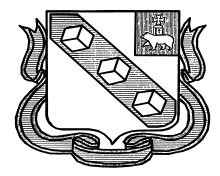 Управление образованияадминистрации города БерезникиМУНИЦИПАЛЬНОЕ АВТОНОМНОЕ ДОШКОЛЬНОЕ ОБРАЗОВАТЕЛЬНОЕ УЧРЕЖДЕНИЕ «ДЕТСКИЙ САД № 24»ул. Мира, д.114,г. Березники, Пермский край, 618425Тел./факс(3424) 29 01 57mdou24-5959@yandex.ru
ОКПО 50288822,ОГРН1025901703629
ИНН 5911020748. КПП 591101001В сектор безопасности и развития сети Управления образованияул. Ломоносова, д. 60,г.Березники, 618419__2.07.2019 г.__№_____      _____На №___________от__________________Отчет по БДД за II квартал 2019 г.             И.о. заведующего                                                             О.А. Зайцева №п/пМероприятия Охват педагоговОхват детейОхват родителей1Обсуждение проблемы БДД на методических оперативках (план работы на месяц по БДД, вопрос реализации плана мероприятий по профилактике ДДТТ и пропаганде БДД, входящая информация) 17.04.2019 протокол №3323.05. 2019 протокол №37в среднем 31 человек4856нетнет2Тематические мероприятия (1 раз в неделю) в соответствии с перспективным планом в каждой возрастной группе29 педагогов248 человекнет3Целевые прогулки (младшие, средние группы – 1 раз в 2 мес., старшие, подготовительные группы – 1 раз в мес.)Экскурсии и целевые прогулки для старших и подготовительных групп:-  Наблюдение за транспортом специального назначения; - Наблюдение за работой светофора;- Экскурсия к нерегулируемому пешеходному переходу;- Знаки на дороге – место установки, назначение.27 педагога236 человекнет4Просмотр видеофильмов, мультфильмов, презентаций (детям о правилах дорожного движения), посещение театральных представлений по данной теме.36 педагогов334 ребёнканет5Оформление и обновление наглядной информации на стенде «Безопасность дорожного движения»- Позаботьтесь о безопасности детей во дворах;- Сохрани жизнь! Сбавь скорость!- Правила езды на велосипеде;- Ты – пассажир.3 педагога, ответственных за оформление стендовнетродители 441 воспитанника6Развлечение для детей средней группы «Путешествие в Страну Светофорию»2 педагога36 воспитанниковнет7Распространение и решение кроссвордов по ПДД для детей подготовительной к школе группы2 педагога40 воспитанниковнет8КВН «Азбука безопасности» между старшими группами4 педагога38 воспитанниковРодители 18 воспитанников9Участие в городском конкурсе-соревновании «Зелёный огонёк» - предоставление рисунков дошкольников 8 педагогов11 воспитанниковРодители 11 воспитанников10Разработка индивидуальных карт – маршрутов для детей «Дорога в школу и домой»7 педагогов23 воспитанникаРодители 23 воспитанников11Фотостенды «Мы изучаем ПДД» в каждой возрастной группе43 педагога441 воспитанниковродители 441 воспитанников12Выставка методической литературы, дидактических игр, пособий, методических разработок по БДД36 педагоговнетнет13Оформление папок-передвижек для родителей «Правила дорожные детям знать положено»43 педагоганетродители 441 воспитанников14Групповые родительские собрания с включением вопроса БДД39 воспитателянетродители  243 воспитанников